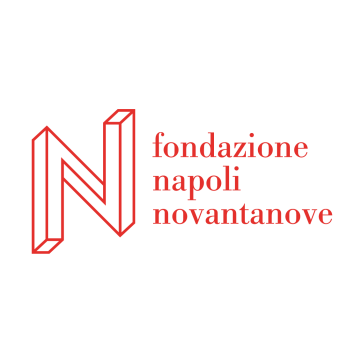 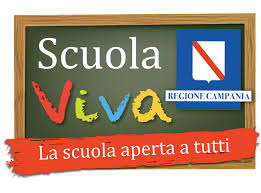 “Programma Scuola Viva - Azioni di accompagnamento”Progetto “La scuola adotta un monumento® in Campania A.M.A ATLANTE MONUMENTI ADOTTATI” II annualità	
ADESIONE ATTIVITÀ DIDATTICHE
ARCHIPICCHIANome Istituto………………...…………………………………………………………….…………………Indirizzo……………………………………………………………………………………………………….Città………………………………………………………………..Prov…………………………………….Telefono……………………………….....…………………..Fax……..……………………………………E-mail…………………………………………………………………………………………….……………Indirizzo web…………………………………………………………………………………………………Dirigente scolastico…………………………………………………………………………………………Docente/i referente/i: …..……………………………………………………………..…………………….Disciplina/e d’insegnamento: ………………..……………………………………….…………………..Recapito tel. personale: …………………………………………………………………………………..Classi selezionate: …………..………………………………………………………………………………Attività didattica scelta (barrare la/le casella/e della/e attività selezionata/e): 1 Il racconto della città   		2 Laboratorio manuale Preferenza data: …………..…………………………………………………………………………………MODALITA’ DI FRUIZIONE DEI LABORATORI:IN PRESENZA                                     ON LINE  attività didattiche a cura di
     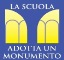 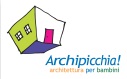 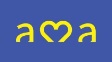 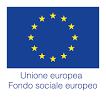 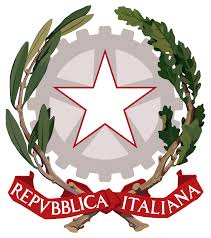 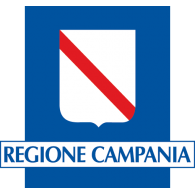 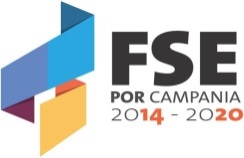 